3 Posts zur Berufsunfähigkeits- und 
2 Posts zur GrundfähigkeitenabsicherungPosts Berufsunfähigkeitsversicherung
#1)
 Bild steht im Downloadbereich als JPG zur Verfügung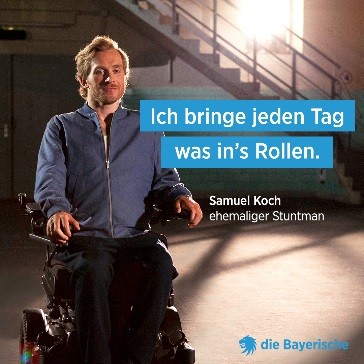 
Headline
Ich bringe jeden Tag was in’s Rollen.

Post Copy
Damit noch was geht, wenn nichts mehr geht. 
Die Berufsunfähigkeitsversicherung der Bayerischen.Von Samuel Koch empfohlen.

Jeder Vierte wird berufsunfähig. Jetzt absichern.
URL: Ihre persönliche Adresse#2) Bild steht im Downloadbereich als JPG zur Verfügung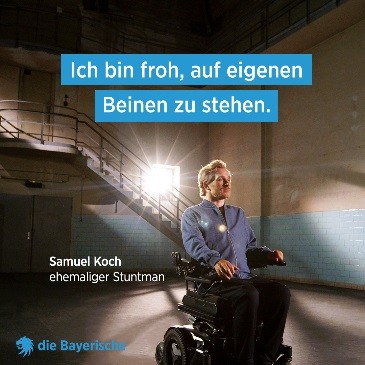 
Headline
Ich bin froh auf eigenen Beinen zu stehen.

Post Copy
Damit noch was geht, wenn nichts mehr geht. 
Die Berufsunfähigkeitsversicherung der Bayerischen.Von Samuel Koch empfohlen.

Jeder Vierte wird berufsunfähig. Jetzt absichern.
URL: Ihre persönliche Adresse#3) Bild steht im Downloadbereich als JPG zur Verfügung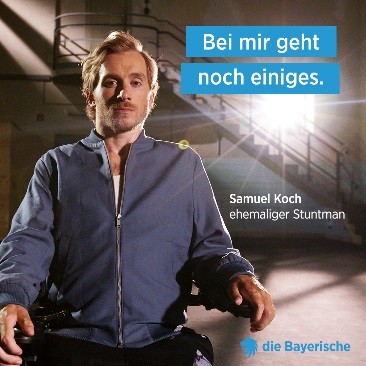 
Headline
Bei mir geht noch einiges.

Post Copy
Damit noch was geht, wenn nichts mehr geht. 
Die Berufsunfähigkeitsversicherung der Bayerischen.Von Samuel Koch empfohlen.

Jeder Vierte wird berufsunfähig. Jetzt absichern.
URL: Ihre persönliche AdressePosts Grundfähigkeitenabsicherung
#4) Bild steht im Downloadbereich als JPG zur Verfügung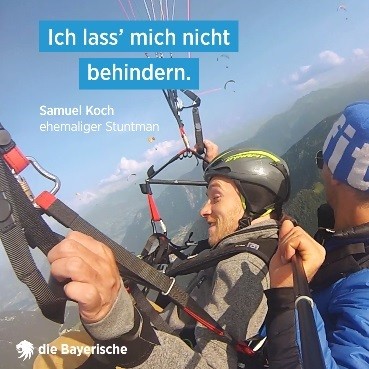 
Headline
Ich lass mich nicht behindern.

Post Copy
Die Grundfähigkeitenabsicherung setzt dann ein, 
wenn Ihre Fähigkeiten aussetzen. Zum Beispiel 
die Arme oder geistige Fähigkeiten. 
Deshalb wird sie von Samuel Koch dringend empfohlen.Grundfähigkeitenabsicherung. Jetzt abschließen!
URL: Ihre persönliche Adresse#5) Bild steht im Downloadbereich als JPG zur Verfügung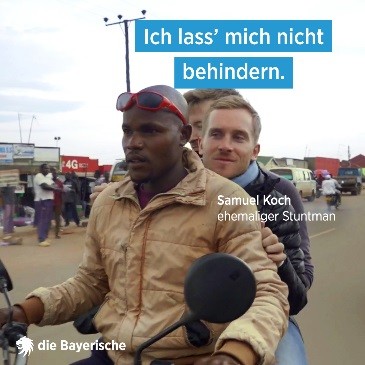 Headline
Ich lass mich nicht behindern.

Post Copy
Die Grundfähigkeitenabsicherung setzt dann ein, 
wenn Ihre Fähigkeiten aussetzen. Zum Beispiel 
die Arme oder geistige Fähigkeiten. 
Deshalb wird sie von Samuel Koch dringend empfohlen.Grundfähigkeitenabsicherung. Jetzt abschließen!
URL: Ihre persönliche Adresse